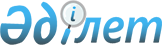 О внесении изменения в постановление акимата Жамбылского района Северо-Казахстанской области от 4 августа 2016 года № 175 "Об определении перечня должностей специалистов в области здравоохранения, социального обеспечения, образования, культуры и спорта, являющихся гражданскими служащими и работающих в сельской местности Жамбылского района"
					
			Утративший силу
			
			
		
					Постановление акимата Жамбылского района Северо-Казахстанской области от 3 августа 2017 года № 183. Зарегистрировано Департаментом юстиции Северо-Казахстанской области 17 августа 2017 года № 4292. Утратило силу постановлением акимата Жамбылского района Северо-Казахстанской области от 31 июля 2019 года № 194
      Сноска. Утратило силу постановлением акимата Жамбылского района Северо-Казахстанской области от 31.07.2019 № 194 (вводится в действие по истечении десяти календарных дней после дня его первого официального опубликования).
      В соответствии со статьей 26 Закона Республики Казахстан от 6 апреля 2016 года "О правовых актах", акимат Жамбылского района Северо-Казахстанской области ПОСТАНОВЛЯЕТ:
      1. Внести в постановление акимата Жамбылского района Северо-Казахстанской области от 4 августа 2016 года № 175 "Об определении перечня должностей специалистов в области здравоохранения, социального обеспечения, образования, культуры и спорта, являющихся гражданскими служащими и работающих в сельской местности Жамбылского района" (опубликовано 9 сентября 2016 года в информационно-правовой системе "Әділет", в районных газетах 9 сентября 2016 года № 38 "Ауыл арайы" и "Сельская новь", зарегистрировано в Реестре государственной регистрации нормативных правовых актов 31 августа 2016 года за № 3886) следующее изменение:
      заголовок указанного постановления изложить в новой редакции:
      "Об определении перечня должностей специалистов в области здравоохранения, социального обеспечения, образования, культуры, спорта и ветеринарии, являющихся гражданскими служащими и работающих в сельской местности Жамбылского района".
      2. Ответственность за исполнение настоящего постановления возложить на коммунальное государственное учреждение "Отдел экономики и финансов Жамбылского района Северо-Казахстанской области".
      3. Настоящее постановление вводится в действие со дня его первого официального опубликования.
					© 2012. РГП на ПХВ «Институт законодательства и правовой информации Республики Казахстан» Министерства юстиции Республики Казахстан
				
      Исполняющий

      обязанности акима

      Жамбылского района

      Северо-Казахстанской области

З. Макенов 

      "СОГЛАСОВАНО"

      Секретарь маслихата

      Жамбылского района

      Северо-Казахстанской области

Б. Мусабаев

      03 августа 2017 года
